АВТОНОМНАЯ НЕКОММЕРЧЕСКАЯ ОРГАНИЗАЦИЯ ДОПОЛНИТЕЛЬНОГО ПРОФЕССИОНАЛЬНОГО ОБРАЗОВАНИЯ«ЦЕНТРАЛЬНЫЙ МНОГОПРОФИЛЬНЫЙ ИНСТИТУТ»                                                                                                                                           УТВЕРЖДАЮ                                                                                                                         Ректор АНО ДПО «ЦМИ»  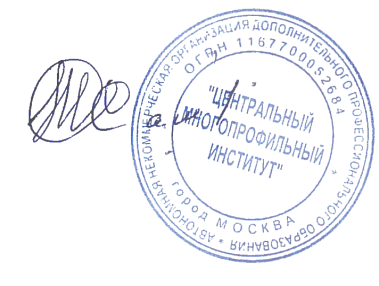 А.Х. Тамбиев«13» января 2018 г.Дополнительная программа повышения квалификации «Воспитатель детского дома для детей с ограниченными возможностями умственного и физического развития»Москва 2018Пояснительная запискаДополнительная профессиональная образовательная программа повышения квалификации «Воспитатель детского дома для детей с ограниченными возможностями умственного и физического развития» разработана в соответствии с требованиями:- Федеральный закон от 29.12.2012 г. №273-ФЗ «Об образовании в Российской Федерации» с изменениями 2017 г.;- Приказ Министерства образования и науки Российской Федерации от 29 декабря 2014 г. №1644 «О внесении изменений в приказ Министерства образования и науки Российской Федерации от 17 декабря 2010 г. N 1897 «Об утверждении федерального государственного образовательного стандарта основного общего образования»;- Приказ Министерства образования и науки Российской Федерации от 1 июля 2013 г. №499 «Об утверждении порядка организации и осуществления образовательной деятельности подополнительным профессиональным программам»;Цель реализации программы.Цель дополнительной профессиональной программы повышения квалификации   «Воспитатель детского дома для детей с ограниченными возможностями умственного и физического развития»: совершенствование и повышение профессионального уровня в рамках имеющейся квалификации, получение систематизированных теоретических знаний, умений, необходимых в профессиональной деятельности.Планируемые результаты обучения.В результате освоения программы слушатель должен совершенствовать следующие знания и умения, необходимые для качественного выполнения видов профессиональной деятельности.Слушатель должен знать: - основные требования современных отечественных ФГОС РФ, следуя в образовательной деятельности основным целям и приоритетным направлениям развития отечественного образования в соответствии с концептуальными документами в сфере образования РФ, отражающими современную инновационную философию преобразования учебно-воспитательного процесса с учетом проблем поликультур и полиязычий, гуманистической личностно-ориентированной парадигмы образования;- воспитывать гуманные чувства, положительные взаимоотношения;- использовать труд в природе для формирования у детей начал материалистического мировоззрения;- приучать детей экономно расходовать материалы;- обеспечивать систематическое и равномерное участие детей в разных видах труда, выявлять и максимально учитывать их интересы и склонности, развивать творческую активность;- развивать моторные способности через овладение ручными многообразными операциями;Слушатель должен уметь:- воспитывать у детей привычку к постоянной занятости;- формировать устойчивое эмоционально-положительное отношение к труду: желание трудиться по внутреннему побуждению, проявляя инициативу, оказывая конкретную посильную помощь взрослым;- знакомить с видами материалов и инструментов их- воспитывать бережное отношение к результатам труда;- привлекать детей к выполнению простейших трудовых действий;- воспитание ценностного отношения к собственному труду, труду других людей и его результатам.3. Содержание программы. 3.1. Учебный планпрограммы повышения квалификации «Воспитатель детского дома для детей с ограниченными возможностями умственного и физического развития»Цель: комплексное совершенствование профессиональных компетенций педагогов массовых общеобразовательных школ, педагогов - дефектологов, педагогов-психологов и социальных педагогов в области инклюзивного образования детей с ограниченными возможностями здоровьяКатегория слушателей: для педагогов массовых общеобразовательных учреждений, реализующих инклюзивное образование,  и для коррекционных педагогов, педагогов-психологов и социальных педагогов, работающих с различными категориями детей с ограниченными возможностями здоровьяСрок обучения: 72 часовФорма обучения:  заочная, с применением электронного обучения дистанционных  образовательных технологий.3.2. Календарный учебный графикпрограммы повышения квалификации«Воспитатель детского дома для детей с ограниченными возможностями умственного и физического развития»4. Требования к квалификации педагогических кадров, представителей предприятий и организаций, обеспечивающих реализацию образовательного процессаРеализация настоящей дополнительной профессиональной программы профессиональной переподготовки обеспечивается высококвалифицированными педагогическими и научно-педагогическими кадрами, имеющими достаточный опыт работы в области профессиональной деятельности, соответствующей направленности образовательной программы, состоящими в штате АНО ДПО «Центральный многопрофильный институт».5. Материально–технические условия реализации программы (ДПО и ЭО).Обучение проводится с применением системы дистанционного обучения,  которая предоставляет неограниченный доступ к электронной информационно – образовательной среде, электронной библиотеке образовательного учреждения из любой точки, в которой имеется доступ к информационно-телекоммуникационной сети «Интернет». Электронная информационно–образовательная среда обеспечивает:-доступ к учебным программам, модулям, издания электронных библиотечных систем и электронным образовательным ресурсам;- фиксацию хода образовательного процесса, результатов промежуточной аттестации и результатов освоения дополнительной профессиональной программы;-проведение всех видов занятий, процедур оценки результатов  обучения,  дистанционных образовательных технологий;- формирование электронного портфолио обучающегося, в том числе сохранение работ обучающегося, рецензий и оценок на эти работы со стороны любых участников образовательного процесса;- взаимодействие между участниками образовательного процесса, посредством сети «Интернет».- идентификация личности при подтверждении результатов обучения осуществляется с помощью программы дистанционного образования института, которая предусматривает регистрацию обучающегося, а так же персонифицированный учет данных об итоговой аттестации;6. Учебно – методическое обеспечение  программыАлехина С.В. Организация образовательных условий для детей с ограниченными возможностями здоровья в общеобразовательных учреждениях. Методические рекомендации.// МГПУ – М, 2012. – С.82. Игровые технологии в комплексной работе с «особым» ребенком. Сб. науч.-метод, материалов / Под ред. А.К). Белогурова, О.Е.Булановой, Н.В.Поликашевой. - М.: «Федеральный институт развития образования», 2013. -275 с. Коротовских Т.В., Некрасова О.А., Спирина А.В. Формирование психологической готовности будущих педагогов к реализации инклюзивного образования // Инновации и инвестиции. - 2015. - №3. – С. 156 – 159. Назарова Н.М. Специальная педагогика: Учебное пособие для студентов педагогических вузов. - М, 2000. –519 с. Бурмистрова Н.И. Как вы относитесь к совместному обучению детей с различными стартовыми возможностями? // Журнал «Справочник руководителя дошкольного учреждения» - 2011.-№ 10.-с.56-60.Инклюзивное образование. Выпуск 4. Методические рекомендации по организации инклюзивного образовательного процесса в детском саду / под ред. Т.Н. Гусевой. - М.: Центр «Школьная книга», 2010.Инклюзивная практика в дошкольном образовании. Пособие для педагогов дошкольных учреждений / под ред. Т.В. Волосовец, Е.Н. К Кутеповой. - М.: Мозаика-Синтез, 2011.Инклюзивное обучение и воспитание детей дошкольного возраста с ограниченными возможностями здоровья (Методические рекомендации)- М.: Русское слово,2014.7. Оценка  качества освоения программы.      Оценка качества освоения  программы осуществляется аттестационной комиссией в виде онлайн тестирования на основе пятибалльной системы оценок по основным разделам программы.       Слушатель считается аттестованным, если имеет положительные оценки (3,4 или 5) по всем разделам программы, выносимым на экзамен.8. Итоговая аттестацияПо итогам освоения образовательной программы проводится итоговая аттестация в форме итогового тестирования.Оценочные материалы Критерии оцениванияОценка «отлично» выставляется слушателю в случае 90-100% правильных ответов теста.Оценка «хорошо» выставляется слушателю в случае, 80-89% правильных ответов теста.Оценка «удовлетворительно» выставляется слушателю в случае 65-79% правильных ответов теста.Примерные тестовые вопросы для итогового тестирования1. В каком году Генеральной Ассамблеей ООН принята Конвенция о правах ребенка1988 г.1989 г.1990 г.1991 г.2. В соответствии с Конвенцией о правах ребенка ребенком является каждое человеческое существо до достижения16-летнего возраста;18-летнего возраста;14-летнего возраста;12-летнего возраста.3. Является ли знание современных педагогических технологий продуктивного, дифференцированного обучения, реализации компетентностного подхода, развивающего обучения обязательным компонентом квалификационной характеристики по должности учителя?Да;Нет;Требование предъявляется дифференцированно от предмета преподавания и квалификации учителя;Единый квалификационный справочник по должностям работников образования данного требования не содержит.4. Разрешается ли привлечение обучающихся, воспитанников гражданских образовательных учреждений к труду, не предусмотренному образовательной программой, без согласия обучающихся, воспитанников и их родителей (законных представителей)?Да;Нет;В особых случаях, по распоряжению вышестоящих инстанций;Разрешается эпизодически в связи с производственной необходимостью.5. С какого возраста детей начинается обучение в образовательных учреждениях, реализующих программы начального общего образования?С достижения детьми возраста шести лет и шести месяцев при отсутствии противопоказаний по состоянию здоровья, но не позже достижения ими возраста восьми лет;С достижения детьми возраста семи лет;с достижения ими возраста шести лет пяти месяцев, но не позже достижения ими возраста семи лет;с любого возраста детей по заявлению родителей или лиц, их заменяющих.6. Какие виды аттестации обучающихся и выпускников предусмотрены Федеральным Законом «Об образовании в Российской Федерации»?Текущая аттестация, аттестация по результатам четверти, годовая аттестация, итоговая аттестация;Аттестация по результатам изучения тем, учебных модулей, программ;Промежуточная аттестация, государственная (итоговая) аттестация;Текущая аттестация, промежуточная аттестация, государственная (итоговая) аттестации;7. Кем из педагогов впервые было обосновано значение родного языка в первоначальном обучении и воспитании детей?К.Д. Ушинским;В.Ф. Одоевским;Я.А. Коменским;Дж. Локком.8. Кто из названных педагогов впервые обосновал дидактические принципы и правила?Дж. Локк;Я.А. Коменский;К.Д.Ушинский;В.Ф. Одоевский9. Ведущим видом деятельности младшего школьника является:учебно-профессиональная деятельность;коммуникативная деятельность;учебная деятельность;трудовая деятельность.10.Какой тип мышления доминирует у первоклассника?Словесно-логическое;Абстрактное;Оперативное;Наглядно-образное.11. Основная идея этого метода- обучение на активной основе, через целесообразную деятельность ученика, сообразуясь с его личным интересом именно в этом знании (Дж. Дьюи ):репродуктивный метод;наглядный метод;метод проектов;интерактивный метод.12. Система гигиенических требований во ФГОС НОО нацелена насоздание безопасных, комфортных условий обучения детей;на удовлетворение биологических потребностей младших школьников;на формирование физической культуры младших школьников;на реализацию инновационных процессов.13. Оптимальным способом организации системы накопительной оценки в начальной школе признаетсяконтрольная работа;выставка;портфолио;лист самоконтроля.14. Кто несет ответственность за повышение профессиональной квалифика¬ции учителя? (выбрать правильный ответ)Сам педагог.Образовательное учреждение.Учредитель образовательного учреждения;Муниципальный орган управления образованием.15. Назовите главное основание для определения цели воспитательного процесса в детском коллективе:Возможности педагога, возраст воспитанников, особенности учрежде-ния;Возраст воспитанников, срок, характер взаимодействия воспитателя и родителей;Ценности, возраст и особенности воспитанников, срок.16. Назовите форму, обеспечивающую участие родителей в управлении воспитательным процессом:Психолого-педагогический семинар;Индивидуальная консультация;Круглый стол;Собрание.17. Отметьте, в какой возрастной период в содержании общения воспитателя с обучающимися (воспитанниками) преобладают проблемы становления личности, самопознания.Младшие школьники. Подростки.Старшеклассники.18. Определите показатель, свидетельствующий о наличии у педагога сложившейся воспитательной системы.Качественно оформленные кабинет, документы.Родители выполняют все требования педагога.Позитивные изменения индивидуально-личностных характеристик воспитанников.У педагога много публикаций в СМИ о проведенных мероприятиях.19. Отметьте позицию, отражающую системность деятельности педагога в работе с родителями.Воспитатель знакомит родителей с достижениями и затруднениями ребенка.Воспитатель информирует родителей о режиме и возможностях уч-реждения.Воспитатель рассказывает родителям о возрастных особенностях воспитанников.20. Отметьте, как называется сознательный процесс постановки целей и задач педагогической деятельности диагностированием;анализом;конструированием;целеполаганием.№ п/пНаименование темыВсего часовВ том числеВ том числеФорма контроля№ п/пНаименование темыВсего часовЛекцииПрактика/ семинарФорма контроля1.Нормативно-правовые основы инклюзивного образования и социализации детей с ОВЗ в условиях детского дома.1010-зачет2.Психолого-педагогические основы взаимодействия педагогов-воспитателей, обучающих детей с ОВЗ в условиях инклюзивного образования.1010-зачет3.Реализация современных методов коррекционно-развивающего обучения детей с ОВЗ в условиях детского дома.2020-зачет4.Компетентностный подход как новая результативно-целевая основа профессионального совершенствования воспитателя в сфере коррекционной педагогики и специальной психологии.3030-зачет5.Итоговая аттестация22Тестовый контрольИТОГОИТОГО72702№ п/п Наименование разделов и тем     Кол-во часовКалендарныйпериод(дни цикла)12341.Нормативно-правовые основы инклюзивного образования и социализации детей с ОВЗ в условиях детского дома.10с 1 по 2 деньцикла2.Психолого-педагогические основы взаимодействия педагогов-воспитателей, обучающих детей с ОВЗ в условиях инклюзивного образования.10с 2 по 4 деньцикла3.Реализация современных методов коррекционно-развивающего обучения детей с ОВЗ в условиях детского дома.20с 4 по 6 деньцикла4.Компетентностный подход как новая результативно-целевая основа профессионального совершенствования воспитателя в сфере коррекционной педагогики и специальной психологии.30с 6 по 12 деньцикла5.Итоговая аттестация212 день циклаИТОГОИТОГО72